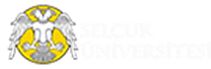 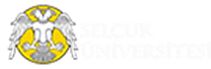 Documents required for submission for PhD Bap Project;1. Department's cover letter2. Doctoral Thesis Project Evaluation Form	(2 Copies)3.  Proforma Invoice (with stamp and wet signature) (2 copies)4. Ethics Committee Decision (Students who do not have an ethics committee decision should submit this petition will fill in) 2 copies5. Project Application Form (2 copies)6. After the Project Proposal Form is signed by the Project Manager, the Approving Authorized section If not, the title, name and surname of the Institute Director will be written and the signatures will be wet signed. (2 copies)7. Project Preliminary Evaluation Form. Head of the Department making the evaluation will sign and the name and surname of the Institute Director will be written on the other part.(2 pieces)8. CV - Advisor and Student (2 copies)Note: The Consultant Faculty Member must apply from the BAP AUTOMATION page. Documents must be hand-delivered to our Institute.